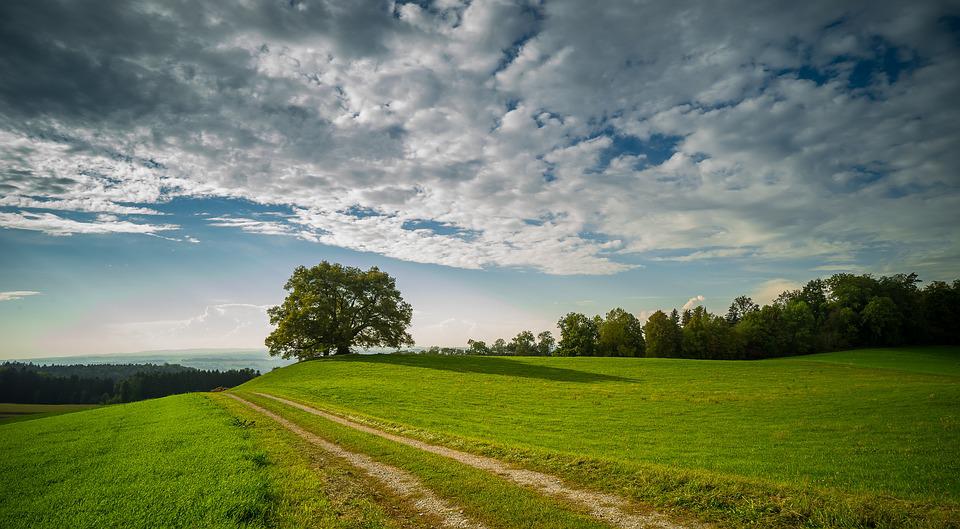 (Bild Pixabay: https://pixabay.com/de/photos/landschaft-natur-baum-wolken-3688043/, Zugriff am 02.06.2022)Everyone knows that we need to live a greener lifestyle. Using a re-useable bag when you and your family go shopping is certainly a small step. Are you and your family already living an eco-friendly lifestyle?Take this quiz to find out how green you and your family are.Add up your score: 2 points for each a) answer, 1 point for each b) answer, 0 point for each c) answer.Your Green ScoreLess than 7 points: Have you even heard about climate change? You should know better.Between 8 and 13 points: You already do a few basic things – but you can do more to protect the environment. Some tips in the quiz can help you to become more eco-friendly.Between 14 and 19 points: You already do many things to protect the environment. Look at the questions you answered with sometimes and never and make some changes.Between 20 and 24 points: You know what to do to protect the environment. You can call yourself a Green Champion. Well done and carry on.Do you talk to your friends and family about environmental problems?Do you talk to your friends and family about environmental problems?Do you talk to your friends and family about environmental problems?a) always/often/regularlyb) sometimesc) neverAre you part of a climate conscious or green organization and support their work?Are you part of a climate conscious or green organization and support their work?Are you part of a climate conscious or green organization and support their work?a) yesc) noDo you use renewable energy in your home?Do you use renewable energy in your home?Do you use renewable energy in your home?a) always/often/regularlyb) sometimesc) neverDo you close the door to keep the heat in?Do you close the door to keep the heat in?Do you close the door to keep the heat in?a) always/often/regularlyb) sometimesc) neverDo you recycle bottles, cans and paper?Do you recycle bottles, cans and paper?Do you recycle bottles, cans and paper?a) always/often/regularlyb) sometimesc) neverDo you use the washing machine only when you have a full load?Do you use the washing machine only when you have a full load?Do you use the washing machine only when you have a full load?a) always/often/regularlyb) sometimesc) neverDo you dry your washing outside when the weather in fine?Do you dry your washing outside when the weather in fine?Do you dry your washing outside when the weather in fine?	a) always/often/regularly	b) sometimesc) neverDo you give old clothes to charity?Do you give old clothes to charity?Do you give old clothes to charity?a) always/often/regularlyb) sometimesc) neverDo you check the energy efficiency rating when you buy technical or electronic devices?Do you check the energy efficiency rating when you buy technical or electronic devices?Do you check the energy efficiency rating when you buy technical or electronic devices?a) always/often/regularlyb) sometimesc) neverDo you buy local food to save on food miles?Do you buy local food to save on food miles?Do you buy local food to save on food miles?a) always/often/regularlyb) sometimesc) neverDo you eat vegetarian or vegan meals?Do you eat vegetarian or vegan meals?Do you eat vegetarian or vegan meals?a) always/often/regularlyb) sometimesc) neverDo you use re-useable bags?Do you use re-useable bags?Do you use re-useable bags?a) always/often/regularlyb) sometimesc) never